King Edward VII’s HospitalStaff Nurse Job Description Person Specification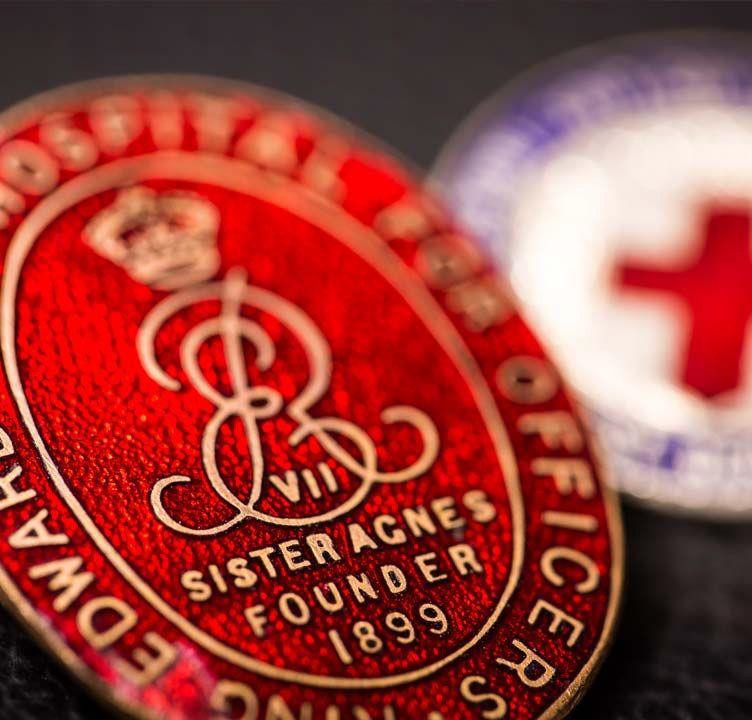 Hours	37.5hrs p/w (Internal Rotation)	Days, Nights and WeekendsKEY WORKING RELATIONSHIPS:	Patients, Visitors, Relatives, Clinical Nurse Specialists, Nursing and Allied Health Professionals, Consultants, Support Staff, Governance, Infection Control Team, Heads of Department, Heads of Service, Executive Directors.JOB SUMMARYAn exciting opportunity is available for a Staff Nurse, to join our well-established Nursing Team at the prestigious King Edward VII Hospital, working with the vision of delivering excellence in care. The hospital’s specialities include colorectal, urology, orthopaedics, men’s health and women’s health which is provided by a friendly, professional and supportive team who are focused on being a centre of excellence for a wide variety of surgical procedures and treatments. You will be part of a team that cares for a wide range of surgical patients. This is the ideal role for a nurse wishing to develop and extend both their clinical and leadership experience in surgical nursing. We offer a different approach to private healthcare and offer a variety of specialist treatments and complex procedures, which are simply not available from other providers.Our Values are:Professionalism – We encourage our teams to be the best they can and meet the highest standards through:Acting with integrityAccountabilityContinued learningQuality – We will provide excellence in everything we do through:InnovationListening to and acting on feedbackMeasuring outcomes and informing actionsRespect – We will respect other people’s views to ensure an open inclusive working environment through:CompassionDignityHonestySafety – We are committed to providing a safe environment for our patients and colleagues through:A learning cultureFreedom to speak upTransparencyTeamwork – We work as a team so we achieve more together by being:CollaborativeFairOpen
Key Duties and ResponsibilitiesCarry out planned care for a group of patients without direct supervisionEnsure the assessment, planning, implementation and evaluation of evidence based individualised patient careAssist and advise staff, both registered and unregistered in the delivery of patient careMaintain accurate clinical observations of the patient and act accordinglyHave responsibility for the correct administration and custody of medicines according to Hospital policyMonitor patients progress, work towards safe and timely discharge plans and ensure barriers or delays to discharge are identified and acted on appropriatelyAct as the patients advocate.Communicate effectively at all times and maintain a harmonious working environmentDevelop new skills and knowledge pertaining to the speciality as advised by the senior sister or charge nurseTake responsibility for self-development through the appraisal system and work towards completing agreed personal development planTo undertake responsibility for tasks delegatedProfessionalTo keep up to date with current developments in nursing and ensure evidence based practiceTo be aware and to endorse the Hospital’s Nursing Strategy within their role and the team. Ensure that nursing practices comply with Hospital policies and proceduresConduct oneself in accordance with the NMC Code of Conduct and Trust policiesClinicalMaintains accurate clinical observations of the patient using early warning indicator if indicated, document relevant clinical information in multidisciplinary notes and act accordingly. Undertake nursing proceduresMonitor patients progress, work towards safe and timely discharge plans and ensure barriers or delays to discharge are identified and acted on appropriatelyAct as the patients advocateHelps to manage concerns raised by patients, visitors and staff in a proactive, timely fashion and take remedial actions as necessaryTo promote and maintain professional confidentiality at all times in accordance with the Data protection Act 1998.To liaise with Resident Medical Officers and Consultants to ensure that appropriate care is provided.To work with the hotel services team to maintain the highest standards of cleanliness and patient environment.To work with the Infection Control Team to prevent and control hospital acquired infection on the ward.EducationAssist in the teaching and development of nursing assistants, students and junior staff, helping them to achieve their learning outcomesTo keep up to date with current developments in nursing and ensure evidence based practiceAct as a role model and mentor to new starters, nursing assistants, pre-registration students and nurses undertaking supervised practice and return to nursing programmesUndertake link nurse responsibilities when required and participate in appropriate training and cascade of information Assist in the orientation of new staff and studentsMeasurementsPatient reported outcome measures, patient satisfaction and experienceAdherence to NICE Guidelines and Professional StandardsKing Edward VII’s Hospital values our diverse workforce and is commitment to providing equal opportunities. We welcome everyone – all talents and backgrounds. Being a relatively small hospital in size enables all our staff to work as a tightly-knit team. If you can see yourself as part of this team, and we have a vacancy that suits your skills, we look forward to hearing from you.Person Specification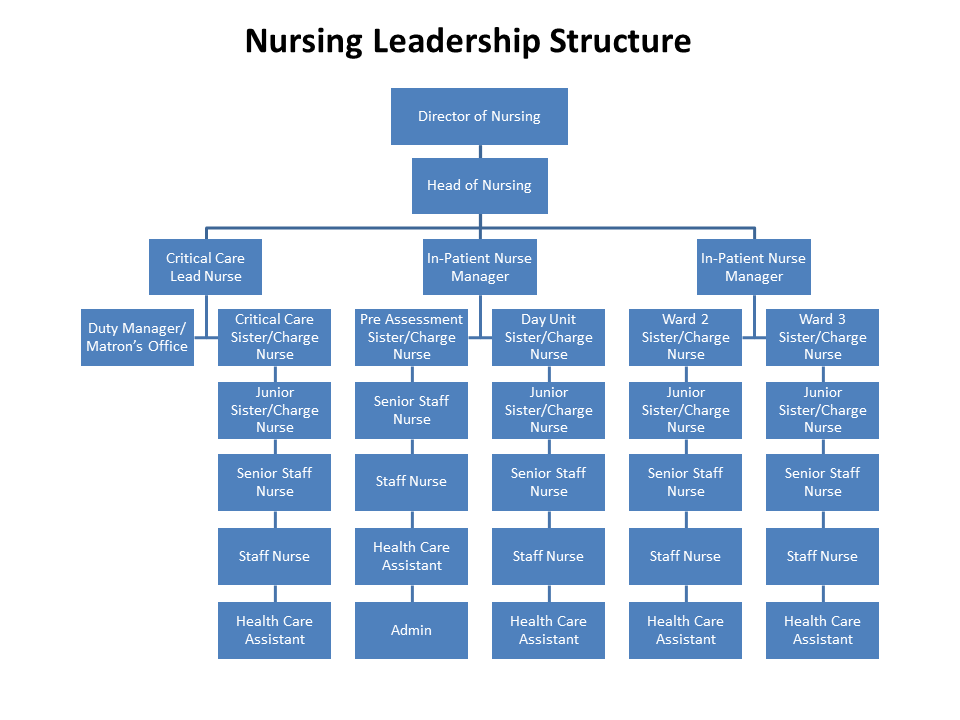 JOB DESCRIPTIONJOB TITLE: Staff NurseRESPONSIBLE TO:Ward Sister/ Charge NurseAREAS OF RESPONSIBILITYInpatient Wards,AttributeCriteriaEssentialDesirableAssessmentEducation, Qualifications and TrainingQualified RGN✓CVEducation, Qualifications and TrainingCurrent NMC Registration.✓CVEducation, Qualifications and TrainingEducated to Degree level in health-related subject or equivalent.✓Education, Qualifications and TrainingEvidence of stretching CPD✓CVKnowledge and Experience1 year or more clinical experience in an acute healthcare environment.Good verbal and written Communication SkillsBasic IT skillsSurgical Knowledge and Experience✓✓✓✓CV & InterviewCV & InterviewCV & InterviewCV & InterviewAttributeCriteriaEssentialDesirableAssessmentSkills and BehavioursDemonstrate your scope of practice underpins the six fundamental values of the 6 C’s (Care, Compassion, Competence, Communication, Courage and Commitment) and the care they deliver to the patient at the point of contact treats them with respect and dignity.✓CV & InterviewDemonstrate the KEVII ValuesProfessionalQualityRespectSafetyTeamwork✓CV & Interview